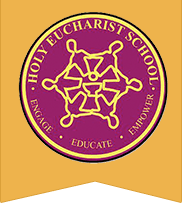 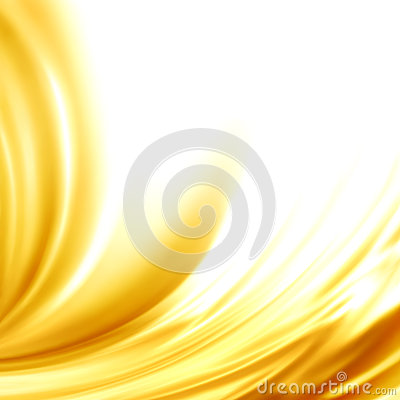 RELIGIONENGLISHMATHEMATICSINTEGRATED STUDES - INQUIRYPHYSICAL EDUCATIONTHE ARTSLOTE - Language Other Than English Unit: What the world needs now is love; pure love  Understandings: We all experience times when we need courage to speak the truth as Jesus did. We all need God’s Spirit to give us courage.The Holy Spirit inspired the apostles and disciples to speak and act with courageWe can also respond to the Holy Spirit within us by acting with courage.The Catholic Church celebrates the Sacrament of the Eucharist.In the Liturgy of the Word, the Word of God is proclaimed.In the Liturgy of the Eucharist, we give thanks for the life, death and Resurrection of Jesus and share the bread and wine – the body and blood of Christ.The Eucharist gives us the strength to live the Good News.Reading and ViewingYour child will be:identifying features used in imaginative, informative and persuasive texts to meet the purpose of the text, and understand how texts vary in complexity and technicality depending on the approach to the topic, the purpose and the intended audience;identifying features of online texts that enhance readability including text, navigation, links, graphics and layout;incorporating new vocabulary from a range of sources, including vocabulary encountered in research, into own texts;discussing literary experiences with others, sharing responses and expressing a point of view;reading different types of texts for specific purposes by combining phonic, semantic, contextual and grammatical knowledge using text processing strategies, including monitoring meaning, skimming, scanning and reviewing; using comprehension strategies to build literal and inferred meaning to expand content knowledge, integrating and linking ideas and analysing and evaluating texts.WritingYour child will be:identifying how texts are made cohesive through the use of linking devices including pronoun reference and text connectives;incorporating new vocabulary from a range of sources, including vocabulary encountered in research, into own texts;planning, drafting and publishing imaginative, informative and persuasive texts containing key information and supporting details for a widening range of audiences, demonstrating increasing control over text structures and language features;rereading and edit for meaning by adding, deleting or moving words or word groups to improve content and structure;using a range of software devices such as, word processing programs, to construct, edit and publish a written text, and editing to include visual, print and audio elements;handwriting using clearly-formed joined letters with increased fluency and automaticity;identifying and explaiing language features of texts from earlier times and compare with the vocabulary, images, layout and content of contemporary texts.Speaking and ListeningYour child will be:listening for key information given by a speaker and giving constructive feedback;verbally summarising the main points from an informative video, text or speaker;sharing thinking and reasoning meaningfully with others;planning and delivering oral presentations, individually and in small groups.Your child will be:Unit: Fraction and Decimals investigating equivalent fractions used in contexts; counting by quarters, halves and thirds, including with mixed numerals. Locating and representing these fractions on a number line;recognising that the place value system can be extended to tenths and hundredths. Make connections between fractions and decimal notation.Unit: Learning Framework in Number (LFIN)developing their understanding of place value up to tens of thousands;using different mental and written strategies to solve worded problems;identifying which strategies work well for them and explaining why.  Unit: Multiplication and Division recalling multiplication facts up to 10 x 10 and related division facts;investigating number sequences involving multiples of 3, 4, 6, 7, 8 and 9;developing efficient mental and written strategies for multiplication and for division where there is no remainder.Topic:  What about the world around us?Learning Area: ScienceBig Question: What makes a healthy ecosystem? Understandings:Living things depend on each other and the environment to survive (including humans).That different animals go through different life cycles.There is a relationship between plants, animals and humans. An ecosystem is a community of living things in relationship with their environment.There is a dependability between producers, consumers and decomposers.Changes to an ecosystem can affect the survival of the living things within it (extinction, endangerment).Your child will be:strengthening ball handling skills through a variation of passing, catching and kicking drills and skill based games;practising a range of fundamental Handball skills, such as catching, throwing, moving, dodging and improving hand-eye coordination; learning the fundamental skills of Netball, including the netball positions, passing, movement and catching through different skills based activities.  Visual ArtsYour child will be: creatively depicting knowledge of animal features, such as distinctive skin markings in an art form;learning and applying design skills/techniques such as, composition to include detail and pattern;utilising the elements of line, shape, size, line and texture.MusicYour child will be: developing an understanding of basic pitch and pitch memory;developing listening and aural skills;identifying and use the notes on the C Major scale;using hand signs (via the Kodaly method) when identifying notes on the C Major scale; creating simple songs using the notes on the C Major scale;developing an understanding of time signatures;developing an understanding of ostinatos; developing an understanding of an octave;identifying a musical staff, bar lines and a treble clef;composing simple songs on a musical staff using some of the notes on the C Major scale.Chinese – MandarinYour child will be:learning about the culture and customs of the Dragon Boat Festival; matching characters & pinyin to the meanings and sounds of familiar words, including family members and colours;expressing preferences, for example, likes and dislikes; creating simple sentences that follow the basic subject–verb–object structure with occasional use of adjectives.PARENT’S SIGNATURE: _______________________________ DATE: ______________________